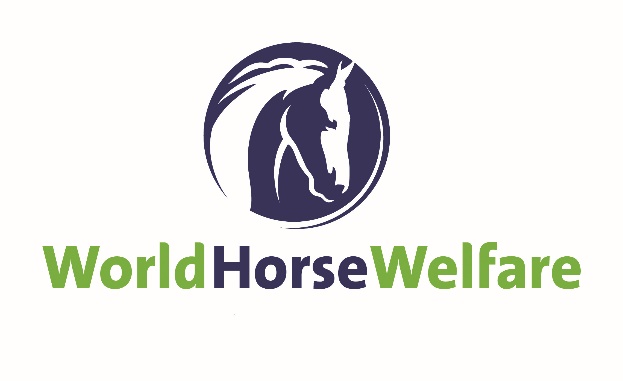 JOB DESCRIPTIONFORFINANCE AND ADMINISTRATION ASSISTANTResponsible to:		Director of Finance and AdministrationLocation:		Snetterton, NorfolkDepartmental OverviewThe Finance and Legacy Administration department consists of six posts. In the finance team there are three posts of which this is one.  Close working co-operation and a good understanding of the roles of all the staff are essential.  The post holder will be liaising with staff across the organisation – those in Head Office, those at the 4 Farms and their Visitor Centres and Field Officers based around the UK.Aim of Job	To contribute to the smooth and efficient running of the Finance and Administration Department.Main Duties and ResponsibilitiesTo create and maintain a schedule of repairs and maintenance for Head Office, ensuring that regular testing is carried out in a timely manner and that the work environment is kept to a good standardTo manage the financial aspects of all properties, including business tenancies and rent reviews, council tax and non-domestic rates, agricultural payment schemes and utility bills.To be responsible for the utility and other maintenance contracts across all sites, ensuring that the most cost effective price is achievedTo assist the organisation in improving its procurement practices, offering advice and support where necessary to achieve maximum efficiencyTo administer organisational credit ensuring that all statements are reconciled to receipts and coded in the timely mannerTo liaise with insurers to manage claims and required changes to policiesTo manage the fleet of company vehicles – ensuring that insurance, tax and MOT records are kept up to date and assisting drivers with queries.To reconcile fuel receipts to fuel card statements and maintaining records of mileage for VAT and payroll purposesTo assist with the daily reconciliation of income, bringing together data from various systems and the finance systemTo complete the daily posting of income journals from the fundraising system and reconcile the Charity’s main bank accountEnsuring compliance with the company’s driving policy and maintaining evidence to support thisMonitor organisation-wide compliance with those procedures for which the job holder is responsible, reminding staff appropriately of the need to comply and alerting the Director of Finance to instances of material or repeated non-complianceMaintain an up to date record of processes and procedures which enables others to carry out tasks if requiredIdentify possible improvements to processes and controls and, after agreeing them with the  Director of Finance and Administration, work with the team and with other departments to implement those improvements Assist the Director of Finance and Administration in preparing for statutory and other auditors by providing analysis and answering queriesTo undertake other job related tasks as requested by the Director of Finance and AdministrationHealth & SafetyTo comply with the policies of World Horse Welfare to ensure that risks within the working environment are reduced as low as reasonably practicableTo raise any health and safety concerns with your Line Manager or the Health & Safety Officer based at Head OfficePERSON SPECIFICATIONESSENTIALDESIRABLEEXPERIENCEExperience of working in an administrative roleExperience of ensuring adherence to  policies within an organisationExperience of using finance systems such as SAGEExperience of managing the maintenance of an officeExperience of managing a fleet of company carsKNOWLEDGE/SKILLSKnowledge of good procurement practicesGood excel skillsGood numeracy skillsGood written and verbal communications skillsComputer literate in Microsoft Windows SAGEPERSONAL QUALITIESA flexible approach to work and colleaguesWell-organised, conscientiousExcellent attention to detailAbility to problem solveAbility to prioritise workload and work to tight deadlinesAbility to remain calm under pressureTrustworthy and dependableMOTIVATIONInterest and sympathy with the aims and activities of the World Horse Welfare